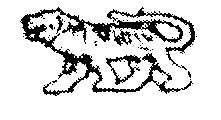 АДМИНИСТРАЦИЯ  ГРИГОРЬЕВСКОГО  СЕЛЬСКОГО  ПОСЕЛЕНИЯМИХАЙЛОВСКОГО  МУНИЦИПАЛЬНОГО   РАЙОНАПРИМОРСКОГО    КРАЯПОСТАНОВЛЕНИЕ  18 мая 2020г.                                     с. Григорьевка                                                    № 20Об отмене  особого противопожарного режимана территории Григорьевского сельского поселения     В соответствии с  Федеральным законом от 21 декабря 1994 года № 69-ФЗ «О пожарной безопасности», от 21.12.1994 №68-ФЗ «О защите населения и территорий от чрезвычайных ситуаций природного и техногенного характера», в связи с нормализацией пожарной обстановки, отсутствия угрозы возникновения лесных и природных пожаров, на основании постановления администрации Михайловского муниципального района от 15.05.2020г №452-па «Об отмене особого противопожарного режима на территории Михайловского муниципального района», администрация Григорьевского сельского поселенияПОСТАНОВЛЯЕТ:Отменить  особый противопожарный режим на  территории Григорьевского сельского поселения с 15 мая 2020года.Обнародовать настоящее постановление в местах, установленных Уставом Григорьевского сельского поселения.Контроль за исполнением настоящего постановления оставляю за собой.Глава Григорьевского сельского поселения-глава администрации поселения                                                                              А.С. Дрёмин